НОВОКУЗНЕЦКИЙ ГОРОДСКОЙ СОВЕТ НАРОДНЫХ ДЕПУТАТОВ РЕШЕНИЕО внесении изменения в решение Новокузнецкого городского Совета народных депутатов от 26.04.2012 № 4/77 «Об утверждении Положения о порядке передачи в аренду и безвозмездное пользование муниципального имущества Новокузнецкого городского округа»ПринятоНовокузнецким городскимСоветом народных депутатов«25» мая 2017 годаНа основании Федерального закона от 06.10.2003 №131-ФЗ «Об общих принципах организации местного самоуправления в Российской Федерации» и решения Новокузнецкого городского Совета народных депутатов от 21.06.2011 № 6/101 «Об утверждении Положения о порядке управления и распоряжения муниципальным имуществом Новокузнецкого городского округа», руководствуясь статьями 28, 33 и 57 Устава Новокузнецкого городского округа, Новокузнецкий городской Совет народных депутатов РЕШИЛ:1. Внести в Положение о порядке передачи в аренду и безвозмездное пользование муниципального имущества Новокузнецкого городского округа, утвержденное решением Новокузнецкого городского Совета народных депутатов от 26.04.2012 № 4/77 «Об утверждении Положения о порядке передачи в аренду и безвозмездное пользование муниципального имущества Новокузнецкого городского округа», изменение, признав пункт 6.7 утратившим силу.2. Настоящее решение вступает в силу со дня, следующего за днем его официального опубликования.3.  Контроль за исполнением настоящего решения возложить на администрацию города Новокузнецка и комитет по бюджету, экономике и муниципальной собственности Новокузнецкого городского Совета народных депутатов.Председатель Новокузнецкого городского Совета народных депутатов                                                                                            О.А. МасюковГлава города Новокузнецка 	                       		                      	                       С.Н.Кузнецовг. Новокузнецк«25» мая 2017 года№ 6/47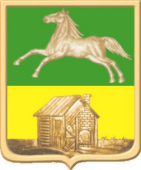 